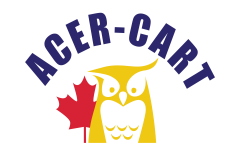 Canadian Association of Retired TeachersAssociation canadienne des enseignantes et des enseignants retraitésExecutive meeting by ZOOM December 1, 2023AgendaCall to orderApproval of the agendaex.dec.23,002Approval of the minutes November 1, 2023, ex.dec.23,003President’s reportex.dec.23,004CommitteesPensionex.dec.23,0052FinancialFinancial report November 30, 2023ex.dec.23,003aBudget reviewex.dec.23,003bGovernanceAddition to the executiveNew titlesReview of the corporate documentsAGMHotelMeeting spacesElectionsMealsJanuary executive meetingMeeting with the Board Supporting documentsPriorities 2023-24ex.dec.23,011aYear end financial reportex.dec.23,011b